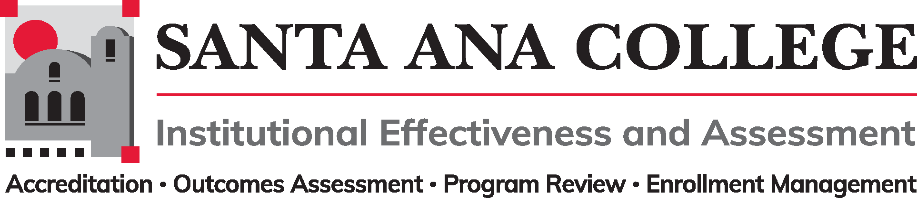 Agenda
October 5, 20222:00 – 3:00pmZoom- https://cccconfer.zoom.us/j/93732271856 Santa Ana College Mission: Santa Ana College inspires, transforms, and empowers a diverse community of learners.Santa Ana College Vision Themes: I. Student Achievement; II. Use of Technology; III. Innovation; IV. Community; V. Workforce Development; VI. Emerging American CommunityVoting Members: Dr. Fernando Ortiz (co-chair), Jim Isbell (Interim co-chair), Dr. Vaniethia Hubbard, Dr. Saeid Eidgahy, Tyler Johnson, Kim Smith, Ashly Bootman, Suzanne Freeman, Mike Everett, Andrew Barrios, Monica Macmillen, Robert Stucken, Alejandra Garcia, Ex-officio Members (Non-Voting): Monica Zarske, Dr. Brenda Estrada, Outcomes Assessment Coordinator (vacant), Dr. Jeffrey LambIntroductions and Membership: Public Comments:Action Items:Approval of Minutes from September 7, 2022 meetingInformation:Discussion: Reporting Change – SACTAC – First Read2022-2023 Goals (IEPI Objectives)Self-Assessment of Participatory Governance CommitteesSubcommittee Reports:Outcomes AssessmentAccreditation – Monica ZarskeProgram Review – Dr. Brenda EstradaEnrollment Management- Dr. Jeffrey LambUpcoming 2022-2023 Meetings – All meetings are the first Wednesday of the month from 2:00-3:00pm unless otherwise notedNovember 2, 2022 – December 7, 2022